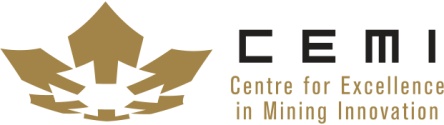  Sudbury Registration FormStructural Geology Guidelines for use in burst-prone underground mines2 Day Short Course: October 15, 2012 (8:00am-5:00pm)                                    October 16, 2012 (7:30am-4:00pm)Willet Green Miller Centre - Auditorium, 933 Ramsey Lake Road, Sudbury, OntarioOn-site check-in begins at 08:00a.m. Course starts at 08:30a.m.Short Course Registration Deadline: September 28th, 2012REGISTRATION OPTIONS All options include continental breakfast, lunch, refreshments and materials.   For group registrations, please attach list of registrant names.CANCELLATION POLICY: All short courses are subject to CEMI’s Cancellation Policy:CEMI reserves the right to cancel any short course due to an insufficient number of registrants. In such circumstances, registrants will receive a full refund of any course fees paid.Cancellations made up to 10 calendar days before the event are subject to a $50 service fee. No cancellation refunds after this date. Registrations are fully transferable to another participant. Email this completed form to kvendette@miningexcellence.ca or Fax to 705.671.3878 ATTN: Krystle VendetteFull Name (as it will appear on name badge)Full Name (as it will appear on name badge)Full Name (as it will appear on name badge)Full Name (as it will appear on name badge)TitleTitleCompanyCompanyAddressAddressCity & Prov.Postal  CodePostal  CodeCountryPhone EmailEmailRateFeeQuantityTotalRegular $950.00 CADX Student  (spaces limited)$250.00 CADXSubtotalHST (13%)TotalChequePlease make cheques payable to:Centre for Excellence in Mining InnovationAttn: Krystle Vendette935 Ramsey Lake RoadSudbury, Ontario, P3E 2C6Note: Registrations will not be processed until payment is received.Purchase OrderPlease make cheques payable to:Centre for Excellence in Mining InnovationAttn: Krystle Vendette935 Ramsey Lake RoadSudbury, Ontario, P3E 2C6Note: Registrations will not be processed until payment is received.Please make cheques payable to:Centre for Excellence in Mining InnovationAttn: Krystle Vendette935 Ramsey Lake RoadSudbury, Ontario, P3E 2C6Note: Registrations will not be processed until payment is received.